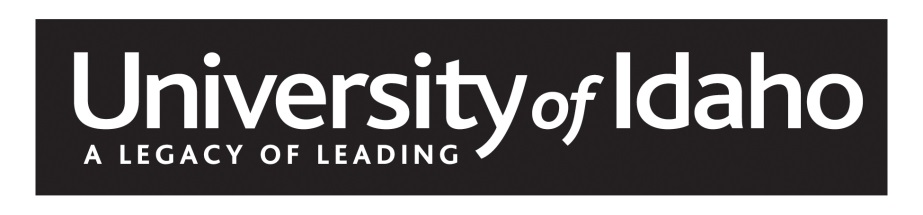 Taxable Leased CarMileage StatementJanuary 1, 20___ – December 20___Name _________________________________________________Please complete the following items to help determine your income for W-2 and social security withholdings.1.         Total number of miles driven			__________________	2. 	Number of business miles			__________________	  	Number of personal miles			__________________				            Percentage of personal miles			__________________	3.         Automobile lease value per month		__________________		a. Make of Car___________		b. Year of Car____________		c. Mileage of car on January 1___________	4. 	Is vehicle available for personal use?	Y	N	5.  	Do you own or lease another car that is available for personal use?   Y   NPlease attach a copy of your mileage log.7.	I certify that I am aware of the Annual Lease Value method of valuing the personal use of the company provided vehicle.  I have maintained written documentation of my use of the vehicle to substantiate the business and personal use.  I am aware that if I have not maintained or attached the records necessary to support the business and personal use of the vehicle, the ENTIRE ANNUAL LEASE VALUE MUST BE INCLUDED IN MY INCOME FOR INCOME TAX PURPOSES.		Signed ___________________________________________ 	Date ___________Vandal Number V____________________________________Return completed form to:  Cretia Bunney, Payroll Services, (208) 885-3864 Fax or email cretiab@uidaho.edu 